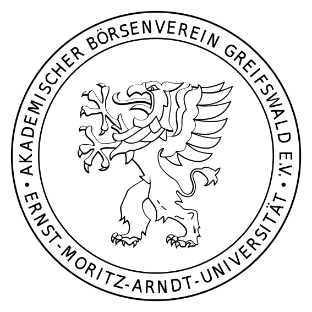 Teilnehmerliste für die 15 CPs (Certificate of Finance). Möchtest du Mitglied werden, kreuze dies bitte in der letzten Spalte neben deiner Unterschrift an. Wir werden dir dann die Punkte nachträglich gutschreiben.VornameNachnameUnterschriftX